22.01.2018                                                                                                     № 24-пс.ГрачевкаОб утверждении Положения о порядке заключения администрацией Грачевского района Оренбургской области договоров (соглашений) с казачьими обществами               В соответствии с частью 5 статьи 7 Федерального закона от 05.12.2005 № 154-ФЗ «О государственной службе российского казачества», Указом Президента Российской Федерации от 07.10.2009 № 1124 «Об утверждении Положения о порядке принятия гражданами Российской Федерации, являющимися членами казачьих обществ, обязательств по несению государственной или иной службы», постановлением  Правительства Российской Федерации от 08.10.2009 № 806 «О порядке привлечения членов казачьих обществ к несению государственной или иной службы и порядке заключения федеральными органами исполнительной власти и (или) их территориальными органами договоров (соглашений) с казачьими обществами», постановлением  Правительства Оренбургской  области от 08.08.2017 №587-п    «Об утверждении порядка заключения договоров (соглашений) с казачьими обществами об  оказании ими  содействия  органам  исполнительной  власти Оренбургской  области в  осуществлении установленных  задач и функций»    п о с т а н о в л я ю:              1. Утвердить Положение о порядке заключения администрацией Грачевского  района Оренбургской области договоров (соглашений) с казачьими обществами, согласно приложению к постановлению.              2 Контроль за исполнением настоящего постановления возложить на руководителя аппарата администрации-начальника  организационно-правового отдела  О.А. Бахареву.     3. Постановление вступает в силу со дня его подписания и подлежит размещению на официальном сайте администрации муниципального образования Грачевский район и на сайте www.право–грачевка.рф.Разослано: заместителю главы администрации  по социальным вопросам, организационно-правовой отдел-2, Стальмакову В.В., главам сельских поселений-12Приложение к постановлению                                                                                             администрации района    от 22.01.2018   № 24 пПоложение
о порядке заключения администрацией Грачевского района Оренбургской области договоров (соглашений) с казачьими обществами1. Настоящее Положение определяет порядок заключения администрацией Грачевского района Оренбургской области (далее – администрация) договоров (соглашений) с осуществляющими свою деятельность на территории муниципального образования Грачевский  район Оренбургской области казачьими обществами, внесенными в государственный реестр казачьих обществ в Российской Федерации, члены которых в установленном порядке приняли обязательства по несению государственной службы или иной службы, с целью оказания членами казачьего общества содействия администрации в реализации установленных задач и функций.2. Сторонами договоров (соглашений) являются администрация, с одной стороны, и казачье общество, с другой стороны.3. В целях заключения договора (соглашения), казачье общество представляет в администрацию:проект договора (соглашения), согласно приложению к настоящему Положению;копии, заверенные печатью атамана казачьего общества и печатью казачьего общества;устав  казачьего общества;свидетельства о постановке на учет юридического лица в  налоговом  органе;копию и оригинал свидетельства о государственной регистрации казачьего общества в качестве некоммерческой организации;свидетельства о  внесении казачьего  общества в  государственный  реестр казачьих  обществ в  Российской  Федерации;выписки  из  решения высшего органа управления казачьего общества об  избрании атамана.оригинал свидетельства и иных  подлинных документов после их сравнения с копиями возвращается уполномоченному представителю казачьего общества.4. Решение о заключении договора (соглашения) принимается в форме постановления администрации  Грачевского  района Оренбургской области.5. Договор (соглашение) от имени администрации подписывается главой района, а в его отсутствие - заместителем главы администрации района, исполняющим обязанности главы  администрации Грачевского района Оренбургской  области.           Договор (соглашение) от имени казачьего общества подписывается атаманом казачьего общества.6. В договоре (соглашении) должны быть определены предмет договора (соглашения), условия и порядок привлечения членов казачьих обществ к содействию в осуществлении установленных задач и функций, права и обязанности сторон, порядок финансового обеспечения, сроки действия договора (соглашения), основания и порядок изменения и досрочного расторжения договора (соглашения), а также иные условия, связанные с исполнением положений договора (соглашения).Приложение 
к  Положению о порядке заключения администрацией Грачевского района Оренбургской области договоров (соглашений) с казачьими обществами    
Типовой договор (Соглашение),
заключаемый администрацией Грачевского района Оренбургской области  с казачьими обществамиАдминистрация Грачевского района Оренбургской области, в лице главы района _______________________, действующего  на основании Устава, с одной стороны, и атаман _______________________________________________________________,(наименование казачьего общества)зарегистрированного _______________________________________________________________(орган регистрации, регистрационный номер, дата)_________________________________________________________________________________________________________________________________,действующий на основании устава, утвержденного_________________________________________________________________________________________________________________________________(дата принятия, номер, наименование акта)________________________________________________________________________________________________________________________________именуемые в дальнейшем Администрация, Казачье общество, совместно именуемые Стороны, действуя в соответствии со ст. 7 Федерального закона от 05.12.2005 г. № 154-ФЗ «О государственной службе российского казачества»  и Положением о порядке заключения администрацией Первомайского района Оренбургской области договоров (соглашений) с казачьими обществами, утвержденным постановлением администрации Первомайского района от  (дата)  № __   , заключили настоящий Договор (Соглашение) о нижеследующем:1. Члены Казачьего общества в количестве ________________ человек берут на себя обязательство по оказанию содействия Администрации в осуществлении___________________________________________________________________(установленные задачи и функции)___________________________________________________________________(на неопределенный срок, на определенный срок, на время выполнения работы)на безвозмездной основе в порядке, установленном настоящим Соглашением.2. В целях осуществления задач и функций, предусмотренных пунктом 1 настоящего договора (соглашения), члены Казачьего общества обязуются осуществить и принять участие в реализации следующих мероприятий:__________________________________________________________________ (перечисляются конкретные мероприятия, в реализации которых обязуются принять участие члены казачьего общества)3. Казачье общество обязуется, что его члены, взявшие на себя обязательства по содействию Администрации в осуществлении задач и функций, указанных в пункте 1 настоящего договора (соглашения), будут выполнять обязанности честно и добросовестно, соблюдать дисциплину, требования по охране труда, технике безопасности, проявлять организованность, творческую инициативу,__________________________________________________________________________________________________________________________________________________________________________________________________________________________________________________________________(перечисляются иные установленные по соглашению сторон обязанности членов казачьего общества)4. Администрация обязуется:- обеспечить членам Казачьего общества необходимые условия для выполнения обязательств, предусмотренных настоящим договором (соглашением);- предупреждать Казачье общество об обстоятельствах и ситуациях, препятствующих надлежащему выполнению членами казачьего общества предусмотренных настоящим договором (соглашением) обязательств.5. Казачье общество вправе инициировать досрочное расторжение настоящего договора (соглашения), не менее чем за месяц уведомив об этом Администрацию, в случае неисполнения или ненадлежащего исполнения условий настоящего договора (соглашения) Администрацией, а также___________________________________________________________________________________________________________________________________(перечисляются иные условия досрочного расторжения)6. Администрация вправе досрочно расторгнуть настоящий договор (соглашение) в случаях:- исключения в установленном порядке Казачьего общества из государственного реестра казачьих обществ в Российской Федерации;- нарушения казачьим обществом и (или) его членами Конституции Российской Федерации, федеральных законов и иных нормативных правовых актов Российской Федерации, систематического неисполнения или ненадлежащего исполнения членами казачьего общества принятых на себя обязательств, а также________________________________________________________________,(перечисляются иные условия досрочного расторжения)не менее чем за месяц, уведомив об этом Казачье общество.7. Стороны обязуются решать возникающие в связи с выполнением настоящего договора (соглашения) споры в соответствии с законодательством Российской Федерации.8. Стороны вправе инициировать вопрос об изменении настоящего договора (соглашения) по соглашению сторон, если иное не предусмотрено законодательством Российской Федерации. Изменения настоящего договора (соглашения) действительны при условии составления их в письменной форме и подписании сторонами.9. Стороны вправе инициировать вопрос о досрочном прекращении действия настоящего договора (соглашения) по соглашению сторон, если иное не предусмотрено законодательством Российской Федерации.10. Не позднее чем за 2 месяца до окончания срока действия настоящего договора (соглашения) любая из сторон вправе направить другой стороне письменное предложение о продлении соглашения, на тот же срок.Если в течение 30 дней с момента получения указанного предложения другая сторона не отказалась от продления настоящего Соглашения, настоящий договор (соглашение) считается продленным на тех же условиях на тот же срок.11. Контроль за исполнением сторонами условий настоящего договора (соглашения) предусматривается и осуществляется__________________________________________________________________________________________________________________________________________________________________________________________________________________________________________________________________(перечисляются конкретные условия осуществления контроля сторонами)В случае неисполнения или ненадлежащего исполнения условий настоящего договора (соглашения) стороны несут ответственность в соответствии с законодательством Российской Федерации.12. Настоящее Соглашение составлено в двух экземплярах, один из которых хранится в Администрации, второй в Казачьем обществе.13. Реквизиты и подписи сторон.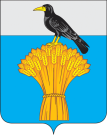 АДМИНИСТРАЦИЯ   МУНИЦИПАЛЬНОГО ОБРАЗОВАНИЯГРАЧЕВСКИЙ  РАЙОН ОРЕНБУРГСКОЙ ОБЛАСТИП О С Т А Н О В Л Е Н И Е Глава   района О.М.Свиридовс. Грачевка                                                         "___" _________ 20___ г.Администрация Грачевского района Оренбургской областиКазачье обществоГлава районаАтаман______________________________________________